Na výše uvedenou adresu objednáváme:Sankce za nekvalitní plnění závazku:O uplatněnou sankci je objednatel oprávněn bez dalšího snížit úhradu fakturované částky.Objednatel je plátcem DPH.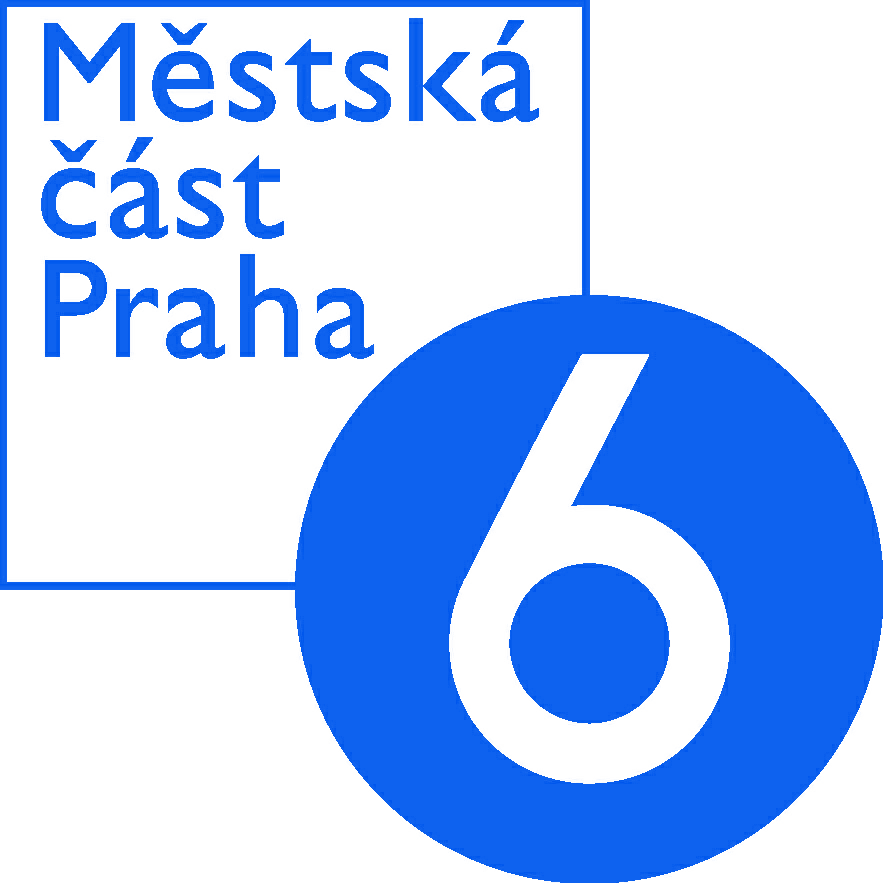 Odbor školství a kulturyOdbor školství a kulturyOdbor školství a kulturyOdbor školství a kulturyOdbor školství a kulturyOdbor školství a kulturyOdbor školství a kulturyOdbor školství a kulturyOBJEDNÁVKA č.:OBJEDNÁVKA č.:OBJEDNÁVKA č.:OBJEDNÁVKA č.:OBJEDNÁVKA č.:OBJEDNÁVKA č.:OBJEDNÁVKA č.:OBJEDNÁVKA č.:OBJEDNÁVKA č.:OŠK/00095/2015OŠK/00095/2015OŠK/00095/2015OŠK/00095/2015OŠK/00095/2015OŠK/00095/2015OŠK/00095/2015OŠK/00095/2015ODBĚRATEL:ODBĚRATEL:ODBĚRATEL:ODBĚRATEL:ODBĚRATEL:ODBĚRATEL:ODBĚRATEL:ODBĚRATEL:DODAVATEL:DODAVATEL:DODAVATEL:DODAVATEL:DODAVATEL:DODAVATEL:DODAVATEL:Úřad městské části Praha 6Úřad městské části Praha 6Úřad městské části Praha 6Úřad městské části Praha 6Úřad městské části Praha 6Úřad městské části Praha 6Úřad městské části Praha 6Jana DIVIŠOVÁJana DIVIŠOVÁJana DIVIŠOVÁJana DIVIŠOVÁJana DIVIŠOVÁJana DIVIŠOVÁOdbor školství a kulturyOdbor školství a kulturyOdbor školství a kulturyOdbor školství a kulturyOdbor školství a kulturyOdbor školství a kulturyOdbor školství a kulturyČs. armády 601/23Čs. armády 601/23Čs. armády 601/23Čs. armády 601/23Čs. armády 601/23Čs. armády 601/23Čs. armády 601/23Divoká Šárka 39/4Divoká Šárka 39/4Divoká Šárka 39/4Divoká Šárka 39/4Divoká Šárka 39/4Divoká Šárka 39/416052160521605216052Praha 6Praha 6Praha 6164001640016400PrahaPrahaPrahaZapsán v RES dne 1. 7. 1973Zapsán v RES dne 1. 7. 1973Zapsán v RES dne 1. 7. 1973Zapsán v RES dne 1. 7. 1973Zapsán v RES dne 1. 7. 1973Zapsán v RES dne 1. 7. 1973Zapsán v RES dne 1. 7. 1973Zapsán v RES dne 1. 7. 1973Peněžní ústav: ČS a. s., pob. Praha 6, Vítězné nám.Peněžní ústav: ČS a. s., pob. Praha 6, Vítězné nám.Peněžní ústav: ČS a. s., pob. Praha 6, Vítězné nám.Peněžní ústav: ČS a. s., pob. Praha 6, Vítězné nám.Peněžní ústav: ČS a. s., pob. Praha 6, Vítězné nám.Peněžní ústav: ČS a. s., pob. Praha 6, Vítězné nám.Peněžní ústav: ČS a. s., pob. Praha 6, Vítězné nám.Peněžní ústav: ČS a. s., pob. Praha 6, Vítězné nám.č. ú.  27-2000866399/0800č. ú.  27-2000866399/0800č. ú.  27-2000866399/0800č. ú.  27-2000866399/0800č. ú.  27-2000866399/0800č. ú.  27-2000866399/0800č. ú.  27-2000866399/0800č. ú.  27-2000866399/0800Tel:Tel:Fax:Fax:420 224 313 302420 224 313 302420 224 313 302420 224 313 302420 224 313 302420 224 313 302 Fax: Fax:E:E:podateln@praha6.cz, www.praha6.czpodateln@praha6.cz, www.praha6.czpodateln@praha6.cz, www.praha6.czpodateln@praha6.cz, www.praha6.czpodateln@praha6.cz, www.praha6.czpodateln@praha6.cz, www.praha6.cz E: E:IČO:IČO:000637030006370300063703DIČ:CZ00063703CZ00063703IČO:IČO:41850475DIČ:DIČ:DIČ:Příjemce dodávky:Příjemce dodávky:Příjemce dodávky:Příjemce dodávky:Odbor školství a kulturyOdbor školství a kulturyOdbor školství a kulturyOdbor školství a kulturyOdbor školství a kulturyOdbor školství a kulturyOdbor školství a kulturyOdbor školství a kulturyOdbor školství a kulturyOdbor školství a kulturyOdbor školství a kulturyOdbor školství a kulturyOdbor školství a kulturyKontaktní osoba:Kontaktní osoba:Kontaktní osoba:Kontaktní osoba:Krištofová KristýnaKrištofová KristýnaKrištofová KristýnaSpojení:Spojení:Spojení:Spojení:Spojení:602 354 920602 354 920602 354 920PŘEDMĚT OBJEDNÁVKYPŘEDMĚT OBJEDNÁVKYPŘEDMĚT OBJEDNÁVKYPŘEDMĚT OBJEDNÁVKYPŘEDMĚT OBJEDNÁVKYPŘEDMĚT OBJEDNÁVKYPŘEDMĚT OBJEDNÁVKYPŘEDMĚT OBJEDNÁVKYPŘEDMĚT OBJEDNÁVKYPŘEDMĚT OBJEDNÁVKYPŘEDMĚT OBJEDNÁVKYPŘEDMĚT OBJEDNÁVKYPŘEDMĚT OBJEDNÁVKYPŘEDMĚT OBJEDNÁVKYPŘEDMĚT OBJEDNÁVKYPŘEDMĚT OBJEDNÁVKYPŘEDMĚT OBJEDNÁVKYKompletní umělecké zajištění Opery v Šárce - představení "Rusalka" Antonína Dvořáka, dne 6. září 2015, od 14 hodin v místě přírodního divadla v Šárce. Konkrétní zajištění složek na představení samotné, ale i na veškeré zkoušky s ním spojené - pěvci sólisté, němé role, Pěvecký sbor ND, Orchestr ND, Balet ND a Pražský komorní balet, korepetitor a hudební spolupráce, dirigent, režie, choreograf, maskéři, kostýmy (půjčovné, čistírna), asistenti, statisté, pořadatelská služba, komparz, koně, zajištění dovozu materiálů multikárou, realizace výstavy o divadle, webové stránky, doprava, fotografka. Dodavatel není plátcem DPH.  Požadujeme odevzdat konečné vyúčtování do 9. října 2015 a závěrečnou zprávu zpracovat dle dodaného formuláře oddělení kultury OŠK ÚMČ Praha 6.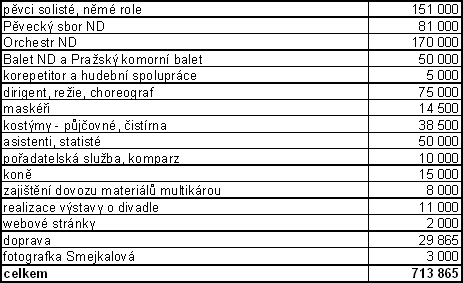 Kompletní umělecké zajištění Opery v Šárce - představení "Rusalka" Antonína Dvořáka, dne 6. září 2015, od 14 hodin v místě přírodního divadla v Šárce. Konkrétní zajištění složek na představení samotné, ale i na veškeré zkoušky s ním spojené - pěvci sólisté, němé role, Pěvecký sbor ND, Orchestr ND, Balet ND a Pražský komorní balet, korepetitor a hudební spolupráce, dirigent, režie, choreograf, maskéři, kostýmy (půjčovné, čistírna), asistenti, statisté, pořadatelská služba, komparz, koně, zajištění dovozu materiálů multikárou, realizace výstavy o divadle, webové stránky, doprava, fotografka. Dodavatel není plátcem DPH.  Požadujeme odevzdat konečné vyúčtování do 9. října 2015 a závěrečnou zprávu zpracovat dle dodaného formuláře oddělení kultury OŠK ÚMČ Praha 6.Kompletní umělecké zajištění Opery v Šárce - představení "Rusalka" Antonína Dvořáka, dne 6. září 2015, od 14 hodin v místě přírodního divadla v Šárce. Konkrétní zajištění složek na představení samotné, ale i na veškeré zkoušky s ním spojené - pěvci sólisté, němé role, Pěvecký sbor ND, Orchestr ND, Balet ND a Pražský komorní balet, korepetitor a hudební spolupráce, dirigent, režie, choreograf, maskéři, kostýmy (půjčovné, čistírna), asistenti, statisté, pořadatelská služba, komparz, koně, zajištění dovozu materiálů multikárou, realizace výstavy o divadle, webové stránky, doprava, fotografka. Dodavatel není plátcem DPH.  Požadujeme odevzdat konečné vyúčtování do 9. října 2015 a závěrečnou zprávu zpracovat dle dodaného formuláře oddělení kultury OŠK ÚMČ Praha 6.Kompletní umělecké zajištění Opery v Šárce - představení "Rusalka" Antonína Dvořáka, dne 6. září 2015, od 14 hodin v místě přírodního divadla v Šárce. Konkrétní zajištění složek na představení samotné, ale i na veškeré zkoušky s ním spojené - pěvci sólisté, němé role, Pěvecký sbor ND, Orchestr ND, Balet ND a Pražský komorní balet, korepetitor a hudební spolupráce, dirigent, režie, choreograf, maskéři, kostýmy (půjčovné, čistírna), asistenti, statisté, pořadatelská služba, komparz, koně, zajištění dovozu materiálů multikárou, realizace výstavy o divadle, webové stránky, doprava, fotografka. Dodavatel není plátcem DPH.  Požadujeme odevzdat konečné vyúčtování do 9. října 2015 a závěrečnou zprávu zpracovat dle dodaného formuláře oddělení kultury OŠK ÚMČ Praha 6.Termín plnění:06. 09. 201506. 09. 201506. 09. 2015Cena sjednaná dohodou ve výši:Cena sjednaná dohodou ve výši:713 865,00KčNa faktuře uveďte vždy naše IČO, DIČ, číslo objednávky a připojte potvrzení příjemce dodávky o převzetí zboží nebo provedení práce. Bez potvrzení o převzetí zboží nebo provedení práce nebude faktura proplacena. Práce nad rámec této objednávky nebudou bez písemného souhlasu objednatele proplaceny. Splatnost faktury bude nejméně 15 dnů od data jejího doručení.1)za nedodržení stanoveného termínu dodávky je dodavatel povinen uhradit objednateli 0,1 % z ceny dodávky (bez DPH) za každý den prodlení.2)bude-li dodávka vykazovat zjevné a odstranitelné vady je odběratel oprávněn snížit cenu dodávky o 10 %  (bez DPH).V Praze dne:24.08.2015Pytelková Lenka  DiS.Pytelková Lenka  DiS.vedoucí odboruvedoucí odboruVystavil:Vondráčková Marie  DiS., ekonomVondráčková Marie  DiS., ekonomVondráčková Marie  DiS., ekonom